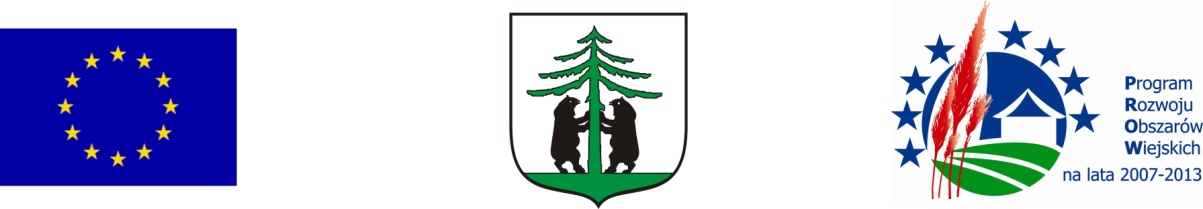 Mieszkowice, dnia 22.06.2012r.Znak: GP.271.8.2012                                                                  dot. postępowania o udzielenie zamówienia publicznego NR 183838 – 2012 z dnia 01.06.2012r. pn. „Turystyczne zagospodarowanie terenu przy pierwszym słupie granicznym w Czelinie”. INFORMACJA O WYBORZE NAJKORZYSTNIEJSZEJ OFERTY
	Zamawiający na podstawie art. 92 ust. 1 pkt. 1 ustawy z dnia 24 stycznia 2004 roku Prawo zamówień publicznych (Dz. U. z 2010r. Nr 113, poz. 759 z póżn. zm.) informuje, iż w przedmiotowym postępowaniu wybrano ofertę Dankom Daniel Błażkiewicz Lisie Pole 5274-506 Nawodna  W prowadzonym postępowaniu wpłynął jedna oferta. Nie wykluczono oferenta i nie odrzucono oferty.Uzasadnienie wyboru oferty: Wybrana oferta spełnia wszystkie wymagania zamawiającego określone w treści SIWZ. Oferta uzyskała największą liczbę punktów w ramach zastosowania kryterium oceny ofert tj. ceny. Cena oferty mieści się w kwocie, jaką zamawiający może przeznaczyć na sfinansowanie zamówienia.